Про переведення учнів на сімейну та екстернатну форму навчання(уточнений)	В зв'язку з тимчасовим перебуванням учнів за кордоном, на основі заяв їх батьків,НАКАЗУЮ:1. Перевести на сімейну форму навчання  25 здобувачів освіти (список додається)Перевести на екстернатну форму здобуття освіти  30 учнів   (список додається)	              3. Дозволити навчатися дистанційно з класом 14 учням, які знаходяться за межами смт Баришівки та за кордоном і не навчаються за місцем тимчасового проживання.	Директор ОЗО                           Наталія  КАЛМИКОВА                          БАРИШІВСЬКА СЕЛИЩНА РАДА                               ОПОРНИЙ ЗАКЛАД ОСВІТИ                                «БАРИШІВСЬКИЙ ЛІЦЕЙ»                                                 Н А К А З                          БАРИШІВСЬКА СЕЛИЩНА РАДА                               ОПОРНИЙ ЗАКЛАД ОСВІТИ                                «БАРИШІВСЬКИЙ ЛІЦЕЙ»                                                 Н А К А З08.10. 2022 	                    смт Баришівка	                  № 46-о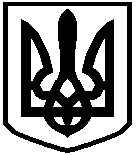 